DTV-IR836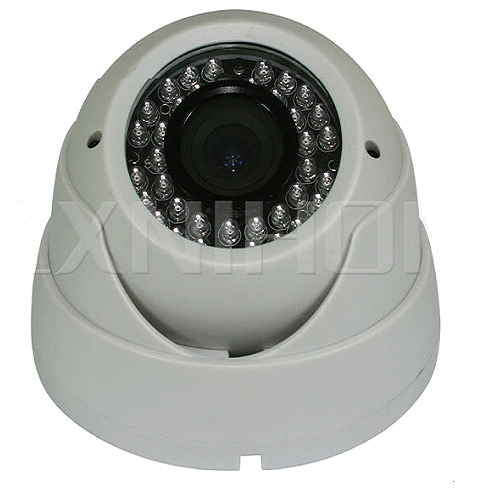 ModelDTV-IR836DTV-IR836DTV-IR836DTV-IR836DTV-IR836Signal SystemNTSCNTSCNTSCPALPALImage Sensor1/ Sony Super Had CCD/MB-51XX series Board1/ Sony Super Had CCD/MB-51XX series Board1/ Sony Super Had CCD/MB-51XX series Board1/ Sony Super Had CCD/MB-51XX series Board1/ Sony Super Had CCD/MB-51XX series BoardImage Total Pixel811(H)X508(V)811(H)X508(V)811(H)X508(V)795(H)*596(V)795(H)*596(V)Effective Pixel768(H)*494(V)768(H)*494(V)768(H)*494(V)752(H)*582(V)752(H)*582(V)Scanning Frequency525lines/15.734KHz,60Hz(V)2:1 Interlace525lines/15.734KHz,60Hz(V)2:1 Interlace525lines/15.734KHz,60Hz(V)2:1 Interlace625lines/15.625KHZ(H),50Hz(V)2:1 Interlace625lines/15.625KHZ(H),50Hz(V)2:1 InterlaceHorizontal Resolution540 TV LINE540 TV LINE540 TV LINE540 TV LINE540 TV LINEMinimum Illumination0.01LUX(F1.2 AGC on)0.01LUX(F1.2 AGC on)0.01LUX(F1.2 AGC on)0.01LUX(F1.2 AGC on)0.01LUX(F1.2 AGC on)Day and NightAuto switch to B/W at low Illumination (Default)Auto switch to B/W at low Illumination (Default)Auto switch to B/W at low Illumination (Default)Auto switch to B/W at low Illumination (Default)Auto switch to B/W at low Illumination (Default)S/N RatioMore Than 52 dB(AGC OFF)More Than 52 dB(AGC OFF)More Than 52 dB(AGC OFF)More Than 52 dB(AGC OFF)More Than 52 dB(AGC OFF)Electronic Shutter Speed1/60～1/100,000 sec1/60～1/100,000 sec1/60～1/100,000 sec1/60～1/100,000 sec1/50～1/100,000 secAuto White BalanceAWB(AUTO)/2500∘K~9500∘KAWB(AUTO)/2500∘K~9500∘KAWB(AUTO)/2500∘K~9500∘KAWB(AUTO)/2500∘K~9500∘KAWB(AUTO)/2500∘K~9500∘KGamma Characteristic0.450.450.450.450.45ShutterAutoAutoAutoAutoAutoBLCAuto(on)/OffAuto(on)/OffAuto(on)/OffAuto(on)/OffAuto(on)/OffMirrorMirror FunctionMirror FunctionMirror FunctionMirror FunctionMirror FunctionAGCAuto(on)/OffAuto(on)/OffAuto(on)/OffAuto(on)/OffAuto(on)/OffIris ModeAI/AESAI/AESAI/AESAI/AESAI/AESSync. SystemInternalInternalInternalInternalInternalVideo Output1.0 Vp-p composite，75Ω1.0 Vp-p composite，75Ω1.0 Vp-p composite，75Ω1.0 Vp-p composite，75Ω1.0 Vp-p composite，75ΩInfrared LEDMaterialGaAlas Infrared LEDGaAlas Infrared LEDGaAlas Infrared LEDGaAlas Infrared LEDInfrared LEDPeak wave length: 850nmPeak wave length: 850nmPeak wave length: 850nmPeak wave length: 850nmPeak wave length: 850nmInfrared LEDRadiation DistanceRadiation Distance25~30Meter25~30Meter25~30MeterInfrared LEDRadiation angleRadiation angle> 50 degree> 50 degree> 50 degreeLens4~9mm manual Iris Lens or 2.7~10mm DC Auto-Iris Lens4~9mm manual Iris Lens or 2.7~10mm DC Auto-Iris Lens4~9mm manual Iris Lens or 2.7~10mm DC Auto-Iris Lens4~9mm manual Iris Lens or 2.7~10mm DC Auto-Iris Lens4~9mm manual Iris Lens or 2.7~10mm DC Auto-Iris LensMountingCeiling or Wall (Pan/Tilt/Rotation)Ceiling or Wall (Pan/Tilt/Rotation)Ceiling or Wall (Pan/Tilt/Rotation)Ceiling or Wall (Pan/Tilt/Rotation)Ceiling or Wall (Pan/Tilt/Rotation)Power Source/ConsumptionDC12V(10V~14.5V)/<400mADC12V(10V~14.5V)/<400mADC12V(10V~14.5V)/<400mADC12V(10V~14.5V)/<400mADC12V(10V~14.5V)/<400mAAmbient Temperature-20~+60 degree-20~+60 degree-20~+60 degree-20~+60 degree-20~+60 degreeOperating Humidity0~95%0~95%0~95%0~95%0~95%Dimension97(H) x119(¢)mm97(H) x119(¢)mm97(H) x119(¢)mm97(H) x119(¢)mm97(H) x119(¢)mmWeightAbout 600gAbout 600gAbout 600gAbout 600gAbout 600g